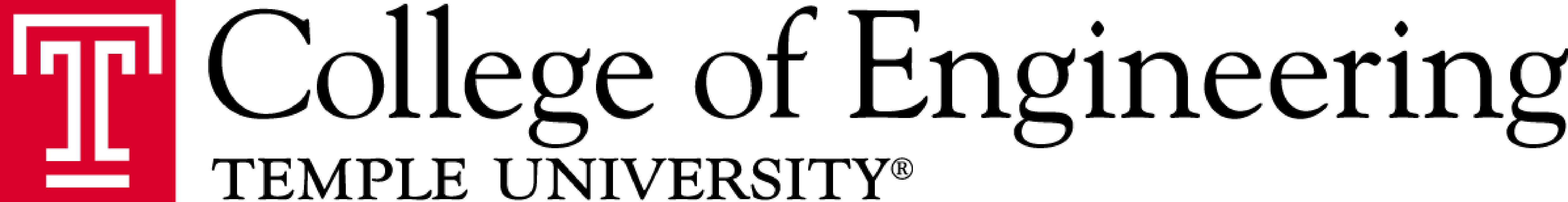 Senior Design Day:
Final Presentations, Posters and DemonstrationsApril 12, 2012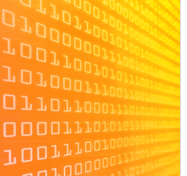 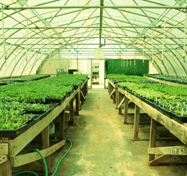 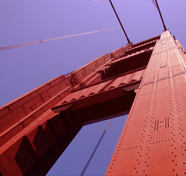 Welcome to Senior Design Day, Spring 2012Senior design is an important capstone design experience for undergraduate engineers. At Temple University’s College of Engineering, we offer a multidisciplinary senior design experience. Students across the college participate in a college-wide design experience. Design teams are encouraged to include members from other departments so that our students learn how to collaborate with the different disciplines. Engineering today is a highly multidisciplinary field, and Temple emphasizes this throughout our undergraduate curriculum.Senior design students participate in a two-semester design course. Projects are selected and approved by faculty before they enter Senior Design. The first semester consists of design and simulation of a project. The major deliverable for this course is a final presentation that describes and justifies the proposed design. Projects identify 10 major design constraints and must convince the review panel that the proposed design meets these constraints.The second semester typically involves implementation and testing of the proposed project. A major deliverable for this portion of the course is a final presentation and poster that analyzes the project with respect to the major design constraints established in the first semester. Students are expected to demonstrate their projects on Senior Design Day.Projects must address technical issues, such as performance and function, and practical issues such as cost and sustainability. Engineering systems to simultaneously satisfy these often competing concerns is an important part of modern engineering. At Temple, we emphasize a design process that integrates all such concerns into a single unified framework. We encourage industry involvement and are always interested in collaborating with industry on these projects.This semester we have several teams that are doing projects with significant commercial appeal, including one project (Banner Bikes) that is competing in the Fox School of Business and Management Be Your Own Boss competition. We have also increased the overall number of projects involved in external competitions and should have a number of strong submission that will reflect well on Temple.We hope you will enjoy the presentations and posters today. For further information on how you can get involved in senior design, please contact Joseph Picone (tel: 215-204-4841; email: picone@temple.edu).Best regards,The Senior Design Coordinating Committee:Richard Cohen	Fatehy El-TurkyJoseph PiconeRobert RyanPresentation ScheduleNote: Presentations designated with an SD1 or SD2 are Senior Design I and Senior Design II presentations respectively.Table of ContentsSenior Design I:		  1Team SD1-01:	ASCE Timber Bridge Competition, Temple Timber Designs
EA 305 11:00 AM  	  2Team SD1-02:	Solar Powered Water Purification System, Electric Water
EA 308 11:00 AM  	  2Team SD1-03:	Wireless Fire Alert System, Firefighters Inc.
EA 308 11:20 AM  	  3Team SD1-04:	Formula SAE Vehicle Enhancement, The Drifters
EA 311 11:00 AM  	  3Team SD1-05:	Wheelchair Accessible Swing, Universal Playgrounds
EA 304 11:00 AM  	  4Team SD1-06:	Rapid Mobile Durable Stretcher, Rapid Extraction Devices
EA 304 11:40 AM  	  4Team SD1-07:	Optimizing Efficiency of a Hydro Turbine, Hydro Capture
EA 305 11:20 AM  	  5Team SD1-08:	Green Roofing Using Recycled Material, Revolutionary Urban Green Roofing Inc.
EA 305 11:40 AM  	  5Team SD1-09:	Mechanical Handchime Player for the Disabled, Infinite Design Works
EA 304 11:20 AM  	  6Team SD1-10:	Optimized Performance: Parallel Hybrid-Electric Drivetrain, Dragging Turtle
EA 311 11:20 AM  	  6Team SD1-11:	Pedestrian Easy Access Bridge, United Nations, Inc.
EA 305 12:00 PM  	  7Team SD1-12:	Utilization of Waste Heat for Household Energy Conservation, Carnot Inc.
EA 304 12:00 PM  	  7Team SD1-13:	Automated Drum Head Frequency Tuner, Drum_Ware
EA 311 11:40 AM  	  8Team SD1-14: 	Microcontroller-based Electrical Engineering Workbench, Simple Incorporated
EA 311 12:00 PM  	  8Senior Design II:		  9Team SD2-01:	High Voltage Switch Mode Power Supply for Three-Phase AC Aircraft Sys., SIPA
EA 308 11:40 AM  	  10Team SD2-02:	2012 ASHRAE Competition, Mansueto Library, HVAC Innovations
EA 308 11:00 AM  	 10Team SD2-03:	Industrial Composite Support Structure, The Dynamic Space Duo
EA 311 1:00 PM  	 11Team SD2-04:	Treatment of Drinking Water Using Polymeric Sorbents, Clean Water Ventures
EA 305 1:00 PM  	 11Team SD2-05:	AC/AC Converter for Wind Turbine, AC, Inc.
EA 308 12:00 PM  	  12Team SD2-06:	NASA’s 2012 Lunabotics Mining Competition, Temple Lunabotics I
EA 304 1:00 PM  	  12Team SD2-07:	Sustainable and Efficient Rope Pump Design, Thirst Quenchers, Inc.
EA 305 1:20 PM  	  13Team SD2-08:	Acquiring and Wirelessly Transmitting EMG Signals, Muscle Controllers
EA 308 1:00 PM  	  13Team SD2-09:	ASCE/AISC Student Steel Bridge Competition, Steel Bridges, Inc. (I)
EA 305 1:40 PM  	  14Team SD2-10:	Small Scale EV Charging Station with VAR Compensation, Next Level Charging
EA 308 1:20 PM  	  14Team SD2-11:	2012 ASCE Concrete Canoe Competition, King of the Sea
EA 305 3:00 PM	  15Team SD2-12:	NASA Lunabotics Mining Competition, High CLASS
EA 308 1:40 PM  	  15Team SD2-13:	Modernizing the Water Wheel, River Power
EA 304 2:00 PM  	  16Team SD2-14:	Near Space Biological Acquisition Unit, RockSat 2012
EA 308 2:00 PM  	  16Team SD2-15:	Design and Maturity Testing of Rigid Sidewalk, Concrete Innovation
EA 305 3:20 PM  	  17Team SD2-16:	Human Powered Vehicle, HPVC
EA 304 3:00 PM  	  17Team SD2-17:	2012 ASCE/AISC Student Steel Bridge Competition, Steel Bridge, Inc. (II)
EA 305 2:00 PM	  18Team SD2-18:	Digital Communications Device for Divers, Aquatic Acquisition 
EA 311 1:20 PM  	  18Team SD2-19:	Hydro Turbine Generator, Green Flow Engineering
EA 311 1:40 PM  	  19Team SD2-20:	Stormwater Detention Tank, Stormwater Solutions
EA 305 3:40 PM  	  19Team SD2-21:	Ultrasonic Detection for the Blind/Visually Impaired, Eyes for the Blind, Inc.
EA 311 3:20 PM  	  20Team SD2-22:	A Pedal Electric Hybrid Bicycle, Banner Bikes
EA 311 3:00 PM  	  20Team SD2-23:	Testing of Brain Injury with Shocktube, Rat Pack Engineering
EA 308 3:40 PM  	  21Team SD2-24:	Enhanced Stormwater Drainage System, Hydro Sustainable Consultants
EA 308 3:40 PM  	  21Team SD2-25:	Designing a Basic Utility Vehicle, Engineering For A Third World Future
EA 308 3:00 PM  	  22Team SD2-26:	Greywater/Rainwater Recovery System for Water Reuse, Every Drop Counts, Inc.
EA 308 3:20 PM  	  22Team SD2-27:	Disney ImagiNations Design Competition, Forward Thinking
EA 304 3:20 PM  	  23Team SD2-28:	Lithium-ion Battery Thermal Management System, DDL, Inc.
EA 304 3:40 PM  	  23Team SD2-29:	Modeling/Analysis of Small-Scale Wastewater Treatment System, Wasteworks
EA 311 3:40 PM	  24Team SD2-31:	Parking Lot Stormwater Harvesting, Dima Engineering
EA 311 2:00 PM  	  24Room Schedule: EA 304Course Coordinator: Dr. Richard CohenRoom Schedule: EA 305Course Coordinator: Dr. Robert RyanRoom Schedule: EA 308Course Coordinators: Drs. Fatehy El-Turky
and Kurosh DarvishRoom Schedule: EA 311Course Coordinator: Dr. Joseph PiconeSenior Design I:… To design, simulate and prototype …“Simplicity is the ultimate sophistication.”Leonardo da Vinci, circa 1475Senior Design II:…To fabricate, test, and optimize …“Everything should be made as simple as possible,
but no simpler.”Albert Einstein, On the Method of Theoretical Physics (1933)11:00 AMSD1-05Wheelchair Accessible Swing
Universal Playgrounds11:20 AMSD1-09Mechanical Handchime Player for the Disabled
Infinite Design Works11:40 AMSD1-06Rapid Mobile Durable Stretcher
Rapid Extraction Devices12:00 PMSD1-12Utilization of Waste Heat for Household Energy Cons.
Carnot Inc.POSTER SESSION (SEL)POSTER SESSION (SEL)POSTER SESSION (SEL)1:00 PMSD2-06NASA’s 2012 Lunabotics Mining CompetitionTemple Lunabotics I1:20 PMSD2-24Enhanced Stormwater Drainage SystemHydro Sustainable Consultants1:40 PMSD2-022012 ASHRAE Competition, Mansueto Library
HVAC Innovations2:00 PMSD2-13Modernizing the Water Wheel
River PowerPOSTER SESSION (SEL)POSTER SESSION (SEL)POSTER SESSION (SEL)3:00 PMSD2-16Human Powered Vehicle
HPVC3:20 PMSD2-27Disney ImagiNations Design Competition
Forward Thinking3:40 PMSD2-28Lithium-ion Battery Thermal Management System
DDL, Inc.11:00 AMSD1-01ASCE Timber Bridge Competition
Temple Timber Designs11:20 AMSD1-07Optimizing Efficiency of a Hydro Turbine
Hydro Capture11:40 AMSD1-08Green Roofing Using Recycled Material
Revolutionary Urban Green Roofing Inc.12:00 PMSD1-11Pedestrian Easy Access Bridge
United Nations, Inc.POSTER SESSION (SEL)POSTER SESSION (SEL)POSTER SESSION (SEL)1:00 PMSD2-04Treatment of Drinking Water Using Polymeric Sorbents
Clean Water Ventures1:20 PMSD2-07Sustainable and Efficient Rope Pump Design
Thirst Quenchers, Inc.1:40 PMSD2-09ASCE/AISC Steel Bridge Competition
Steel Bridges, Inc. (I)2:00 PMSD2-172012 ASCE/AISC Student Steel Bridge Competition
Steel Bridge, Inc. (II)POSTER SESSION (SEL)POSTER SESSION (SEL)POSTER SESSION (SEL)3:00 PMSD2-112012 ASCE Concrete Canoe Competition
King of the Sea3:20 PMSD2-15Design and Maturity Testing of Rigid Sidewalk
Concrete Innovation3:40 PMSD2-20Stormwater Detention Tank
Stormwater Solutions11:00 AMSD1-02Solar Powered Water Purification System
Electric Water11:20 AMSD1-03Wireless Fire Alert System
Firefighters Inc.11:40 AMSD2-01High Voltage Switch Mode Power Supply
SIPA12:00 PMSD2-05AC/AC Converter for Wind Turbine
AC, Inc.POSTER SESSION (SEL)POSTER SESSION (SEL)POSTER SESSION (SEL)1:00 PMSD2-08Acquiring and Wirelessly Transmitting EMG Signals
Muscle Controllers1:20 PMSD2-10Small Scale EV Charging Station with VAR Compensation
Next Level Charging1:40 PMSD2-12NASA Lunabotics Mining Competition
High CLASS2:00 PMSD2-14Near Space Biological Acquisition Unit
RockSat 2012POSTER SESSION (SEL)POSTER SESSION (SEL)POSTER SESSION (SEL)3:00 PMSD2-25TUBUV: Designing a Basic Utility Vehicle
Engineering For A Third World Future3:20 PMSD2-26Greywater/Rainwater Recovery System for Water Reuse
Every Drop Counts, Inc.3:40 PMSD2-23Testing of Brain Injury with Shocktube
Rat Pack Engineering11:00 AMSD1-04Formula SAE Vehicle Enhancement
The Drifters11:20 AMSD1-10Optimized Performance: Hybrid-Electric Drivetrain
Dragging Turtle11:40 AMSD1-13Automated Drum Head Frequency Tuner
Drum_Ware12:00 PMSD1-14Microcontroller-based Electrical Engineering Workbench
Simple IncorporatedPOSTER SESSION (SEL)POSTER SESSION (SEL)POSTER SESSION (SEL)1:00 PMSD2-03Industrial Composite Support Structure
The Dynamic Space Duo1:20 PMSD2-18Digital Communications Device for Divers
Aquatic Acquisition 1:40 PMSD2-19Hydro Turbine Generator
Green Flow Engineering2:00 PMSD2-31Parking Lot Stormwater Harvesting
Dima EngineeringPOSTER SESSION (SEL)POSTER SESSION (SEL)POSTER SESSION (SEL)3:00 PMSD2-22A Pedal Electric Hybrid Bicycle
Banner Bikes3:20 PMSD2-21Ultrasonic Detection for the Blind/Visually Impaired
Eyes for the Blind, Inc.3:40 PMSD2-29Modeling of Small-Scale Wastewater Treatment System
Wasteworks